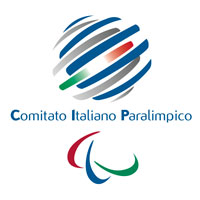 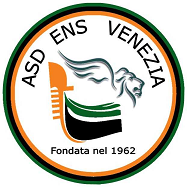 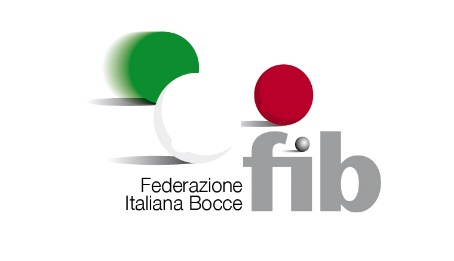 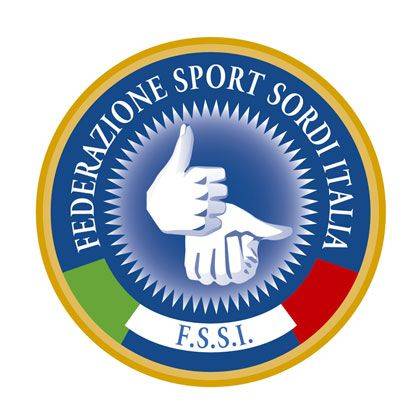 MODULO D’ISCRIZIONE INDIVIDUALEFEMMINILE
Società: _____________________________Le Società dovranno far pervenire via e-mail entro e non oltre il 19 giugno 2019 l’elenco degli atleti partecipanti completo di nome, cognome, numero di tessera FSSI e Società di appartenenza ai seguenti indirizzi e-mail:tesseramento@fssi.it ;  asdensvenezia@fssi.it; dtbeachbocce@fssi.it; bottini@fssi.itMODULO D’ISCRIZIONE INDIVIDUALEMASCHILE
Società: _____________________________Le Società dovranno far pervenire via e-mail entro e non oltre il 19 giugno 2019 l’elenco degli atleti partecipanti completo di nome, cognome, numero di tessera FSSI e Società di appartenenza ai seguenti indirizzi e-mail:tesseramento@fssi.it ;  asdensvenezia@fssi.it; dtbeachbocce@fssi.it; bottini@fssi.itN.COGNOMENOMEN. TESSERA F.S.S.I.12345678910N.COGNOMENOMEN. TESSERA F.S.S.I.12345678910